Bydliště:Kontaktní údaje:5 absolvovaných závodů Level II nebo Level I o více jak 4 situacích jako střelec a vyšších:Já, níže podepsaný, tímto prohlašuji, že mnou uvedené údaje jsou pravdivé a žádám o umožnění absolvování semináře RO Level I.Datum: ______________________ podpis žadatele: ______________________________________Informace o absolvovaném CNROI semináři:na základě rozhodnutí ze dne : ____________________________ podpis : ___________________________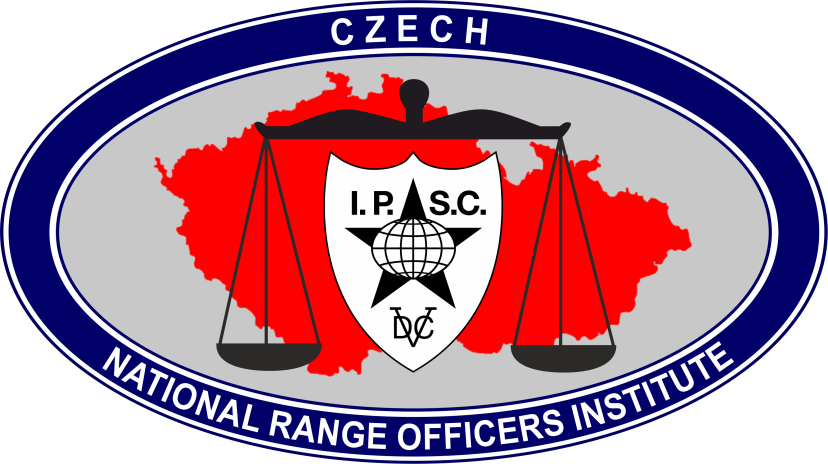 Český národní institut rozhodčíchPřihláška do semináře Level I.RozhodčíRANGE OFFICER1. ÚDAJE O ŽADATELIpříjmení:jméno:titul:narozen:město:PSČ:ulice a č.p.mobil:e-mail:tel.:2. SPLNĚNÍ PODMÍNEKčíslo průkazu žadatele u ASDS ČR:závislou osobou ASDS ČR od : členem spolku/klubu:rok:název:místo:divize:rok:místo:instruktor:Rozhodnutí VV CNROIsplnil/a:nesplnil/a: